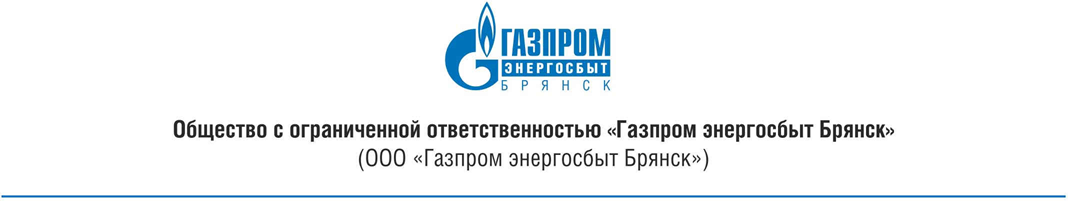 ТЕХНИЧЕСКОЕ ЗАДАНИЕна поставку приборов учета для выполнения комплекса работ по замене/установке оборудования для организации коммерческого учета э/э в соответствии с требованиями ФЗ от 27.12.2018 № 522-ФЗ.Строительство ИСУЭ в Брянской области20221 Сокращения и определения2 Общие положения2.1 Предмет закупкиПраво заключения договора на поставку ПУ для работы с установленными МК-01.G завода изготовителя ООО «НПО «МИР», для выполнения работ в рамках исполнения требований, введенных Федеральным законом от 27.12.2018 № 522-ФЗ «О внесении изменений в отдельные законодательные акты Российской Федерации в связи с развитием систем учёта электрической энергии (мощности) в Российской Федерации» на территории Брянской области.2.2 НазначениеИсполнение требований по созданию ИСУЭ в МКД, введенных 522-ФЗ от 27.12.20182.3 Общие данныеЗакупаемые ПУ предусматриваются для строительства ИСУЭ с централизованным управлением из ИВК ВУ. Уровни ИСУЭ:- ИИК, включающий индивидуальные ПУ;- ИВКЭ, включающий существующие МК-01.G;- ИВК ВУ, включающий в себя существующие сервера и АРМ оператора с установленным ПО «Энергосфера 8.1».3 Нормы и стандартыСсылка на тот или иной стандарт или норму означает последнюю редакцию такого стандарта или нормы, включая соответствующие приложения, дополнения или изменения, если не указано иное. Федеральный закон от 27.12.2018 № 522-ФЗ «О внесении изменений в отдельные законодательные акты Российской Федерации в связи с развитием систем учёта электрической энергии (мощности) в Российской Федерации», далее – «Закон № 522-ФЗ».Федеральный закон от 26.03.2003 № 35-ФЗ «Об электроэнергетике», далее – «Закон № 35-ФЗ».Федеральный закон от 23.11.2009 № 261-ФЗ «Об энергосбережении и о повышении энергетической эффективности, и о внесении изменений в отдельные законодательные акты Российской Федерации», далее – «Закон № 261-ФЗ».Федеральный закон от 27.12.2002 № 184-ФЗ «О техническом регулировании», далее – «Закон № 184-ФЗ».Федеральный закон от 26.06.2008 № 102-ФЗ «Об обеспечении единства измерений», далее – «Закон № 102-ФЗ». Постановление Правительства Российской Федерации от 19.06.2020 № 890 «О порядке предоставления доступа к минимальному набору функций интеллектуальных систем учёта электрической энергии (мощности)», далее – «ПП № 890».Постановление Правительства Российской Федерации от 04.05.2012 № 442 «О функционировании розничных рынков электрической энергии, полном и (или) частичном ограничении режима потребления электрической энергии», далее – «ПП № 442». ГОСТ IEC 60695-11-10-2016 (IEC 60695-11-10) «Испытания на пожароопасность. Часть 11-10. Испытательное пламя. Методы испытаний на горение горизонтально или вертикально ориентированных образцов с использованием пламени мощностью 50 В»ТС 004/2011 Технический регламент Таможенного союза «О безопасности низковольтного оборудования» (с изменениями на 9 декабря 2011 года)ГОСТ Р МЭК 60870-5-101-2006 «Устройства и системы телемеханики. Протоколы передачи. Обобщенный стандарт по основным функциям телемеханики».ГОСТ Р МЭК 60870-5-104-2004 «Устройства и системы телемеханики. Протоколы передачи. Доступ к сети для ГОСТ Р МЭК 870-5-101 с использованием стандартных транспортных профилей».ГОСТ Р 58698-2019 (МЭК 61140:2016) «Защита от поражения электрическим током. Общие положения для электроустановок и электрооборудования».ГОСТ Р МЭК 536-94 «Классификация электротехнического и электронного оборудования по способу защиты от поражения электрическим током».ГОСТ 22261-94 «Средства измерений электрических и магнитных величин».ГОСТ 31996-2012 «Кабели силовые с пластмассовой изоляцией на номинальное напряжение 0,66; 1 и 3 кВ. Основные технические условия».ГОСТ 31947-2012 «Провода и кабели для электрических установок на номинальное напряжение до 450/750 в включительно. Общие технические условия».ГОСТ 32395-2020 «Щитки распределительные для жилых зданий. Общие технические условия».ГОСТ Р 51522 «Нормы напряженности поля индустриальных помех».ГОСТ 12.1.038-82 «Электробезопасность. Предельно допустимые значения напряжений прикосновения и токов». ГОСТ 32144-2013 «Электрическая энергия. Совместимость технических средств электромагнитная. Нормы качества электрической энергии в системах электроснабжения общего назначения».ГОСТ IEC 60255-5-2014 «Реле электрические. Часть 5. Координация изоляции измерительных реле и защитных устройств. Требования и испытания» (с Поправкой).ГОСТ IEC 62262-2015 «Электрооборудование. Степени защиты, обеспечиваемой оболочками от наружного механического удара (код IK)». ГОСТ 28157-2018 «Пластмассы. Методы определения стойкости к горению».ГОСТ 14254-2015 «Степени защиты, обеспечиваемые оболочками (Код IP)».ГОСТ Р 58940-2020 «Национальный стандарт Российской Федерации. Требования к протоколам обмена информацией между компонентами интеллектуальной системы учета и приборами учета».ГОСТ 12.2.007.0-75 «Система стандартов безопасности труда. Изделия электротехнические. Общие требования безопасности».СП 76.13330.2016 «Электротехнические устройства».Правила устройства электроустановок (ПУЭ).Правила технической эксплуатации электроустановок потребителей (ПТЭЭП).4 Перечень оборудованияТаблица 4.1 Перечень оборудования и основных технических характеристик* – увеличенные значения характеристик будут учитываться как преимущество при выборе поставщика оборудования.5 Требования к оборудованиюТаблица 5.1 Основные требования к оборудованиюОТКОтдел технического контроляПУПрибор учетаСОЕВСистема обеспечения единого времениСПОДЭССпецификации протоколов обмена данными электрических счетчиковТЗТехническое заданиеМК-01.GМодем-коммуникатор МИР МК-01.G-PRZ ИИКИзмерительно-информационный комплекс точки учётаИВК ВУИнформационно-вычислительный комплекс верхнего уровня («Энергосфера 8.1»)ИВКЭИнформационно-вычислительный комплекс электроустановки (УСПД, коммуникатор и т.п.)ИСУЭИнтеллектуальной системы учета электроэнергии (мощности)ПОПрограммное обеспечениеGSMГлобальный цифровой стандарт для мобильной сотовой связиGPRSНадстройка над технологией мобильной связи GSM, осуществляющая пакетную передачу данныхPLCКоммуникация, построенная на линиях электропередачиZigBeeСтандарт беспроводной технологии связи работающей в нелицензионном диапазоне 2,4 ГГцЗаказчикООО "Газпром энергосбыт Брянск"Нормальный режим работыРежим, при котором обеспечиваются заданные значения параметров его работы№п/пНаименованиеТребования к основным техническим характеристикамНормативный документ устанавливающий технические требования Кол-во, шт1.ПУ электрической энергии однофазный многотарифный1. Класс точности не менее (акт./реакт.): 1/2.2. Номинальное напряжение: 230 В.3. Базовый ток: 5 А.4. Максимальный ток: 80 А.5. Номинальная частота сети: 50 Гц.6. Активная (полная) мощность, потребляемая цепью напряжения счётчика не более: 2(10), Вт(ВА).7. Полная мощность, потребляемая каждой цепью тока: не более, 0,2 ВА.8. Срок службы: не менее 30 лет.9. Межповерочный интервал: не менее 16 лет.10. Степень защиты, не менее: IP51.11. Способ крепления универсальный: 3 винта + Din-рейка (ТН-35).12. Наличие многотарифного учета. Количество тарифов: 4 и более.13. Индикация данных: ЖК-индикатор, подсветка экрана желательна, цвет подсветки не регламентируется.14. Габаритные размеры, мм, не более (ВхШхГ): 200х135х80.15. Гарантийный срок эксплуатации, не менее месяцев: 60*.16. Средняя наработка на отказ: не менее 290000 ч.17. Соответствие требованиям ИСУЭ (ПП № 890).18.Коммутационная износостойкость контактов силового реле: не менее 3000 циклов.19.Тип корпуса: для внутренней установки.20. Срок эксплуатации встроенной батареи: не менее 16 лет.21. Поддержка протокола СПОДЭС.22. Наличие интерфейсов связи: PLC, ZigBee0, оптопорт.1. ПП РФ №890 от 19.06.202. ГОСТ 31818.11-2012,3. ГОСТ 31819.21-2012,4. ГОСТ Р 32144-201397№п/пНаименованиеТребования1.Общие требования к средствам измерений, иному оборудованию и нематериальным активам1. Оборудование должно быть новым, выпуском не раньше предыдущего квартала на дату поставки (ранее не использованным, не восстановленным), свободным от прав третьих лиц, оборудование должно иметь дату поверки не более 3 месяцев на дату поставки и не являться выставочными образцами. 2. Поставляемое оборудование должно быть изготовлено производителем в виде законченных укомплектованных изделий, для установки которых на месте эксплуатации достаточно указаний, приведенных в эксплуатационной документации, в которой нормированы метрологические характеристики измерительных каналов системы.3. Оборудование должно быть внесено в Государственный реестр средств измерений в соответствии с Законом № 102-ФЗ и допущено к установке на всей территории РФ. Данные о поверке поставляемого оборудования должны быть занесены в систему "АРШИН".4. Поставщик обязан обеспечить обменный фонд на складе Заказчика в размере 1% от количества приобретенного оборудования, поставляемый одновременно с основным объемом оборудования.5. Оборудование должно иметь пломбы без механических повреждений: пломба с оттиском госповерителя, пломба с оттиском ОТК завода-изготовителя.6. В случае выхода из строя оборудования в период гарантийного срока (брак завода-изготовителя) Поставщик оплачивает затраты Заказчика на работы по замене бракованного оборудования.	7. Поставщик гарантирует и подтверждает соответствие ПУ требованиям ПП № 890 заполненной и подписанной Формой №1 (Приложение №1 к ТЗ). В случае выявления несоответствия ПУ требованиям ПП №890 в ходе эксплуатации Поставщик за свой счет производит замену ПУ на соответствующие требованиям ПП №890. 2.Функциональные требования к ПУ	1. ПУ должны иметь:а) функции и характеристики в полном объеме соответствующие требованиям ПП №890;б) ежесуточное тестирование памяти;в) для однофазных ПУ измерительные блоки должны иметь две цепи тока;г) возможность выступать в качестве инициатора связи с уровнем ИВКЭ или ИВК ВУ;д) обеспечение сохранения интервального профиля (профиля нагрузки) 60 мин –  не менее 180 суток, 30 мин – не менее 90 суток, 15 мин – не менее 45 суток с циклической перезаписью, начиная с самого раннего значения;е) длительность сохранения в памяти информации (измерительных данных, параметров настройки, программ) при отключенном питании не менее 30 лет;ё) исполнение со встроенными интерфейсами и модемами передачи данных;ж) поддержку протокола обмена данными в соответствии со спецификацией СПОДЭС (ГОСТ Р 58940-2020);	2. ПУ не должны нуждаться в дополнительном электропитании для выполнения всех своих функций, в том числе, и для встроенных модулей передачи данных и цифровых интерфейсов.3. Все ПУ должны сопровождаться бесплатным технологическим ПО для конфигурирования, просмотра данных и возможности дистанционного перепрограммирования ПУ.4. Для ПУ должно быть реализовано разграничение по уровням доступа. Пароль на чтение – общий для всех ПУ, пароль перепрограммирования ПУ – уникальный для каждого ПУ. Реестр с паролями должен передаваться Заказчику в электронной форме при поставке ПУ.	5. ПУ должны входить в перечень поддерживаемого оборудования ИВК ВУ Заказчика, либо должно быть предоставлено в составе заявки официальное письмо от разработчиков ПО о том, что поставляемые ПУ поддерживаются ПО «Энергосфера 8.1». Полные и актуальные перечни поддерживаемого оборудования (производители, модели, модули) размещены на сайтах разработчиков программных комплексов: https://prosoftsystems.ru/catalog/show/spisok-podderzhivaemyh-ustrojstv.	6. ПУ должны поддерживаться (должен быть обеспечен полный требуемый функционал) в полной мере МК-01.А.7. В результате монтажа Заказчиком ПУ на объекте, подачи питания, ПУ должны (без дополнительных физических и программных манипуляций с ПУ) принять по TCP/IP входящее подключение с ИВК ВУ Заказчика, передавать запрашиваемые сервером результаты измерений ПУ, события ПУ, а также позволять производить управляющее воздействие на ПУ.  8. Для ПУ должно быть выполнено параметрирование и конфигурирование в соответствии с п/п 4. 9. Клеммная крышка ПУ должна крепиться не менее чем на 2 винта.10. Установка и замена батареи питания ПУ должна производиться без вскрытия корпуса ПУ, клеммной крышки и без применения пайки. Батарейный отсек должен находиться под отдельной крышкой с возможностью ее пломбировки. Тип батареи питания должен быть из стандартного ряда.3.Требования по защищенности1. Наличие защиты от несанкционированного доступа (данных, параметров настройки, загруженных программ).2. В аппаратной части (доступ к параметрированию, к разъемам, функциональным модулям и т.д.) – механическое пломбирование или маркирование.3. В программно-информационном обеспечении:а) установка паролей при параметрировании;б) исключение возможности корректировки данных по протоколу передачи данных;в) защита от зацикливания («Watchdog»);г) безопасную работу, как в публичных сетях, так и в закрытых сетях связи, в том числе с использованием защитных каналов с шифрованием.4.ПараметрированиеДанные для параметрирования и конфигурирования ПУ предоставляются Участнику, победившему в открытом запросе предложений на поставку оборудования для выполнения работ в рамках исполнения требований, введенных 522-ФЗ от 27.12.2018 в электронном виде и прикладываются к спецификации по Договору.5.Объем поставкиУсловия поставкиСрок поставки,место поставкиОбщий объем поставки – 97 приборов учета, в том числе:- однофазных приборов учета - 97 шт.Оборудование поставляется Поставщиком по спецификациям к договору. Количество спецификаций к договору не ограничено. Предусмотрена партионная поставка. Допускается корректировка объема закупки Товара по инициативе Заказчика, с соответствующей, при этом цена оборудования корректировке не подлежит.Максимальный срок поставки – 20 календарных дней с даты заключения Договора. Допускается досрочная поставка.Место поставки – Брянская область, г. Брянск. По согласованию с Поставщиком место поставки –  населенный пункт в пределах субъекта может быть изменено.6.Требования к упаковкеОборудование должно поставляться в специальной упаковке, соответствующей стандартам, ТУ, обязательным правилам и требованиям для тары и упаковки. Упаковка должна обеспечивать полную сохранность оборудования на весь срок его транспортирования с учетом погрузки (разгрузки) и длительного хранения.7.Требования к транспортированиюПоставка до склада – за счет поставщика. Поставка должна производиться с учетом обеспечения поставщиком отсутствия повреждения оборудования и материалов в процессе транспортировки.8.Экологические требованияВоздействие на окружающую среду оборудования и материалов, включая их упаковку, не должно превышать значений, установленных действующими нормативными документами.9.Требования к надежности и безопасности1. Оборудование должно удовлетворять требованиям международных и российских нормативных документов по безопасности.2. Оборудование по показателям надёжности должны соответствовать требованиям ГОСТ 27883-88 и требованиям ТС 004/2011.3. Оборудование должны быть защищено от несанкционированного доступа.4. При обычных условиях эксплуатации, хранения, транспортировки, Оборудование и материалы должны быть безопасны для жизни, здоровья людей и окружающей среды.10.Требования к качествуКачество поставляемого Оборудования должно соответствовать ГОСТ 31818.11-2012. Аппаратура для измерения электрической энергии переменного тока.11.Метрологические и другие требования к оборудованию	Средства измерения, предлагаемые к поставке должны иметь:	а) свидетельство об утверждении типа средств измерений Федерального агентства по техническому регулированию и метрологии и описание типа средств измерений со сроком действия не менее 12 месяцев после поставки;б) паспорта (формуляры) на приборы учета с указанием сроков поверки;в) руководство по монтажу;г) руководство по эксплуатации;д) руководство пользователя (для программного обеспечения).